SEMMELWEIS EGYETEMGYAKORLATI KÖRNYEZETVÉDELMI ÉS ADR OKTATÁSHelyszín specifikus oktatási anyag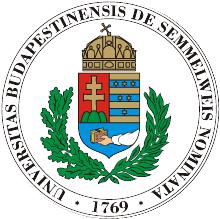 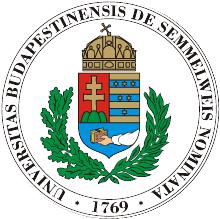 Szervezeti egység neve (pl. Klinika)Szervezeti alegység neve (pl. labor)2020.A munkahelyre vonatkozó gyakorlati tudnivalók ismertetéséhez szükséges legfontosabb elemek:Környezetvédelmi és ADR szabályozók, útmutatókKörnyezetvédelmi SzabályzatADR kisokosHulladékkezelési utasításokA települési szilárd hulladékok kommunális hulladékok (szelektíven nem gyűjthető hulladékok)a hulladékok belső mozgatását ki/kik végzikhol találhatóak a gyűjtési pontokhol találhatóak a konténerekA válogatva gyűjthető nem veszélyes hulladékok (szelektív hulladékok)papír-, műanyag-, fém és üveghulladékok szelektálása,hol találhatóak a szelektív gyűjtőeszközökmilyen hulladékokat lehet bennük gyűjtenia hulladékok belső mozgatását ki végzi,hol találhatóak a szelektív hulladékok gyűjtésére szolgáló konténerekVegyi/fizikai tulajdonságai miatt veszélyes hulladékok (üzemeltetési, irodai tevékenységből származó veszélyes hulladékok)festékkazetták, tonerek, szárazelemek, fénycsövek, izzók, elektronikai hulladékokhol történik az adott hulladék gyűjtésehol találhatóak a gyűjtőeszközökmi az elszállítás rendje/folyamataki/kik az elszállításért felelős személyekVegyi/fizikai tulajdonságai miatt veszélyes hulladékok (oktató-kutató-gyógyító tevékenységből)különböző veszélyes vegyszerek, ezek csomagolásai, gyógyszerek, citosztatikumok, stb.hol történik az adott hulladék gyűjtése, hol találhatóak a gyűjtőeszközökmi az elszállítás rendje/folyamataveszélyes hulladékbejelentő lap kitöltésének, elküldésének folyamata, kitöltését végző személy neveki/kik az elszállításért felelős személyekSpeciális egészségügyi (fertőző) veszélyes hulladékok gyűjtése, tárolásaa hulladékok megfelelő gyűjtése(zsák, kartondoboz, badella, tűgyűjtő): szúró-vágó eszközök gyűjtése, folyadék tartalmú hulladékok gyűjtése, egyéb hulladékokmegfelelő elsődleges gyűjtőedények kihelyezése, helyes feliratozása, lezárásahulladékok megfelelő csomagolásáért felelős személyeka hulladékok belső mozgatását ki/kik végzikhol található a zárható tároló és/vagy konténerek;mi az elszállítás rendje/folyamataBiztonsági adatlapokbiztonsági adatlapok szerepe, jelentősége,biztonsági adatlapok elérhetősége minden munkavállaló és hallgató részéreVeszélyes hulladék szállítást kísérő dokumentációk„Sz” szállítási lapok (Sz-lapok) keletkezése, fontossága,gyűjtési helye, példányok megőrzéseKármentesítő felszereléskármentesítő felszerelés szerepe, fontosságafelszerelés használatahol található a kármentesítő felszerelésÖsszeállította:XY közvetlen munkahelyi vezető / kijelölt személy Környezetvédelmi és ADR szempontból ellenőrizte:XY környezetvédelmi előadó Budapest, 2020. 11. 05.